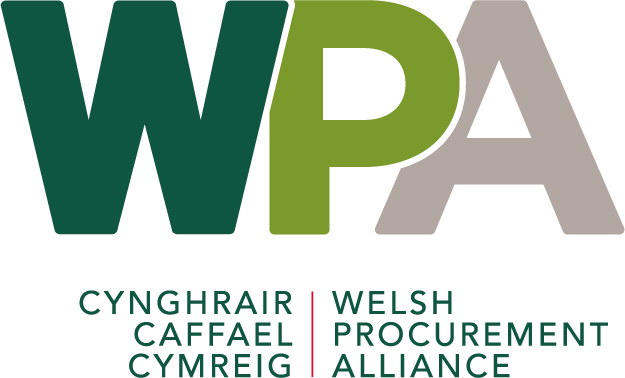 Thank you for your interest in this survey. It is available on-line by following the link: https://www.surveymonkey.co.uk/r/LVH3WTG
Please note that it is not necessary for all questions to be completed or to provide reasons for your answers (however these would be appreciated by WPA). Please indicate your level of interest via the radio buttons alongside each question (1a to 1k).
Would your organisation be interested in tendering for this opportunity? If not, why not? (In particular please state whether the presence or absence of Works within the current scope prevents or dissuades you from tendering)?Top of Form2. What key factors influence your level of interest in this Programme?

Please indicate your level of interest via the radio buttons alongside each question (2a to 2j).Top of Form3. What is your level of interest in providing Works in the following North and Mid-Wales counties and at a regional level?

Please indicate your response via the radio buttons alongside each question.4. The current intention is that the Framework will be divided into lots. Within each county, the intention is to offer 3 or 4 size banded lots for Housing. Major commissioning objectives are to ensure Framework resilience (not least to protect against the risks presented by potential economic uncertainty); market development and the creation of vibrant economies; sufficient levels of competition (and protection against collusion / cartel formation); diversity of supply, expertise and delivery approaches (not least in respect of the delivery of community benefits and access to different construction approaches including environmental and sustainable solutions). Plus, to ensure that the Framework is responsive to the specific needs of the development landscape and requirements within each county.  

Please indicate your response via the radio buttons alongside each question 4a to 4e).5. If tender submission was limited to a maximum of 2 value-bands in each county and regionally, in respect of which 2 value-bands would your organisation be most likely to submit tenders?   

Please indicate your response via the radio buttons.6.  WPA is proposing to create and administer a shared programme of Social Value (SV Programme) on behalf of Clients to ensure that the principles of the ‘Wellbeing of Future Generations Wales Act 2015’ are embedded in the commissioning approach (outcomes to be reported using the Welsh Communities Benefits Toolkit). The SV Programme would be structured across the pipeline of Works to support the themes within the 'Future Generations Act'. The SV Programme would span individual developments and developers.

Please indicate your response via the radio buttons.Top of Form7. WPA is planning to use a Restricted Process to procure the Framework. 

Please indicate your response via the radio buttons alongside each question (7a to 7d).8. Please tell us:9. How would you describe your organisation's level of experience in responding to this type of tender? 

Please indicate your response via the radio buttons.Top of Form10. Thank you very much for completing this survey. Your time is recognised as valuable by WPA and we very much appreciate your contribution and comments. 
It would also assist us greatly if you could provide the following details so that we can assess the effectiveness of our communications. Thank you.NEW QUESTION
Bottom of FormInclusion EssentialInclusion EnhancesInclusion EnhancesInclusion is NeutralInclusion DissuadesInclusion Prevents1a.  Land purchases.1b. Housing (housing, bungalows, flats and apartments) for rental.1c.  Housing for private sale.1d. Accommodation (Sheltered, care homes, extra care (e.g. dementia) and student accommodation).1e. Management of Accommodation facilities. 1f.  Community hubs and sporting facilities (such as meeting places; health and care centres; recreational facilities and libraries).1g. Commercial facilities (such as retail units, car parks) 1h.  Scope to include dwellings which achieve a high energy efficiency standard.1i.   Scope to use Modern Methods of Construction approaches. 1j.   District heating.1k.  Provision (or sourcing) of funding for the above Works e.g. via borrowing, buy back, lease back or other.Strongly Increases InterestIncreases InterestNeither Increases or Decreases InterestDecreases InterestStrongly Decreases Interest2a. Scope of Works.2b. Certainty of a development pipeline.2c. Geographical location of Works i.e. North and Mid-Wales.2d.  Lot structure defined by county and size (potentially, micro, small, medium and large within each county).2e. Inclusion of a separate lot for Accommodation within each county.2f. The inclusion of a set of bespoke questions related to the commissioning objectives of Clients within each county. (This would be alongside a core question set applicable to all lots of the same size across all counties and at a regional level).2g. Designing tender documents to ensure that questions and requirements are proportionate to lot size (e.g. simpler documentation for micro and small lots when compared to medium and large lots). 2h. Framework length of 4 years, made up from an initial period of 2 years, with the potential to extend by a period (or periods) up to a further 2 years, making a maximum period of 4 years.2i. Number of Suppliers to be appointed to each Lot (for example say if more than six suppliers appointed per sub-lot).2j. The current intention that the Framework will support a joint social value programme on behalf of Clients.HighMediumLowNo InterestDon't KnowYnys Môn (Anglesey)GwyneddConwySir Ddinbych (DenbighshireSir y Fflint (Flintshire)Wrecsam (Wrexham)CeredigionPowys (North)Powys (South)All counties ‘1 – 9’ Lot (Super-lot)YesNoMaybeDon’t Know4a. For Housing do you think that a structure of 3 lots of small (up to 15 units; medium (16 - 49 units) and large (50 units or more), is suitable?4b. Would it be beneficial to you to also offer a micro lot for Housing (to encourage MSME (Micro, Small and Medium Enterprises) participation)?  If your answer YES, please provide details of the most suitable size of this lot from your perspective e.g. up to 3 units, up to 5 units etc.? 4c. At the moment we are setting Housing lot sizes based on unit numbers, instead do you think that it would be more beneficial to structure via a financial limit rather than unit numbers? If so, please provide details of financial tiers that you would think suitable.4d. To reflect that the development landscape across North and Mid-Wales is diverse, and that Clients have varying commissioning objectives and Framework call-off strategies, would the inclusion of specific 'county' questions within each lot better help you to set out your capabilities? (When answering, please bear in mind that this will mean that a single format of tender response will not be able to be submitted in respect of all lots.)4e. To reflect that different capacity and capability levels need to be assured to provide the requirements in respect of size of development, we will be designing each value banded lot to reflect this. For example, the micro and small lots for example, will have tender documents of lesser complexity to the medium and large lots. Would this approach help you tender for this opportunity? MicroSmallMediumLargeWould need further information to assessPlease indicate the 2 most likely value bands (if possible to predict at this stage)YesNoMaybeDon’t KnowWould you be willing to participate in such a programme?YesNoMaybeDon't Know7a. Is the timetable proposed feasible and realistic in terms of a Framework start of April 2020?7b. Do you think the time currently allowed for bidder returns is sufficient?7c. Are there any aspects of the tendering process generally that cause you difficulties? (Please detail below any suggestions that may help us address this.)7d. Do you need certainty on any elements of the Works or Framework specifics prior to the tender stage of the Restricted Process? (If so, please detail below what information you need from us and at what stage you need it.)YesNoPossiblyDon't Know8a. Any information within your survey response that you consider to be commercially sensitive or confidential.8b. Any assumptions that you have made or that you think we have made.8c. Whether you could you offer Clients any additional Works (inc. Supplies and / or Services that are related but not included in our scope of Works)?8d. Are there any elements of the full scope of Works that you would intend to sub-contract? If so why?8e. Are there any elements of the scope of Works that would require you to form or bid as a consortium or a special bidding entity to effectively tender? If so why?8f.  Would you like to be contacted in respect of any sub-contracting opportunities?8g.  Would you like the opportunity to exchange details with other organisations who are interested in forming a consortium? If so, we will contact you further in respect of this.8h. Any other information that you would like us to know.Very ExperiencedExperiencedDevelopingNot previously tendered for a tender of this typeUnsure / Not willing to saya)  How would you describe your organisation
e.g. MSME; large enterprise; social enterprise; public sector Organisation; registered social landlord etc.b)  Current annual turnover (if applicable)c)  Current staff / employee numbersd)  Postcode from which the works would be most likely provided (if not known please provide head office postcode)e)  Name of your Organisationf)  Contact nameg)  Contact emailh)  Contact telephone number